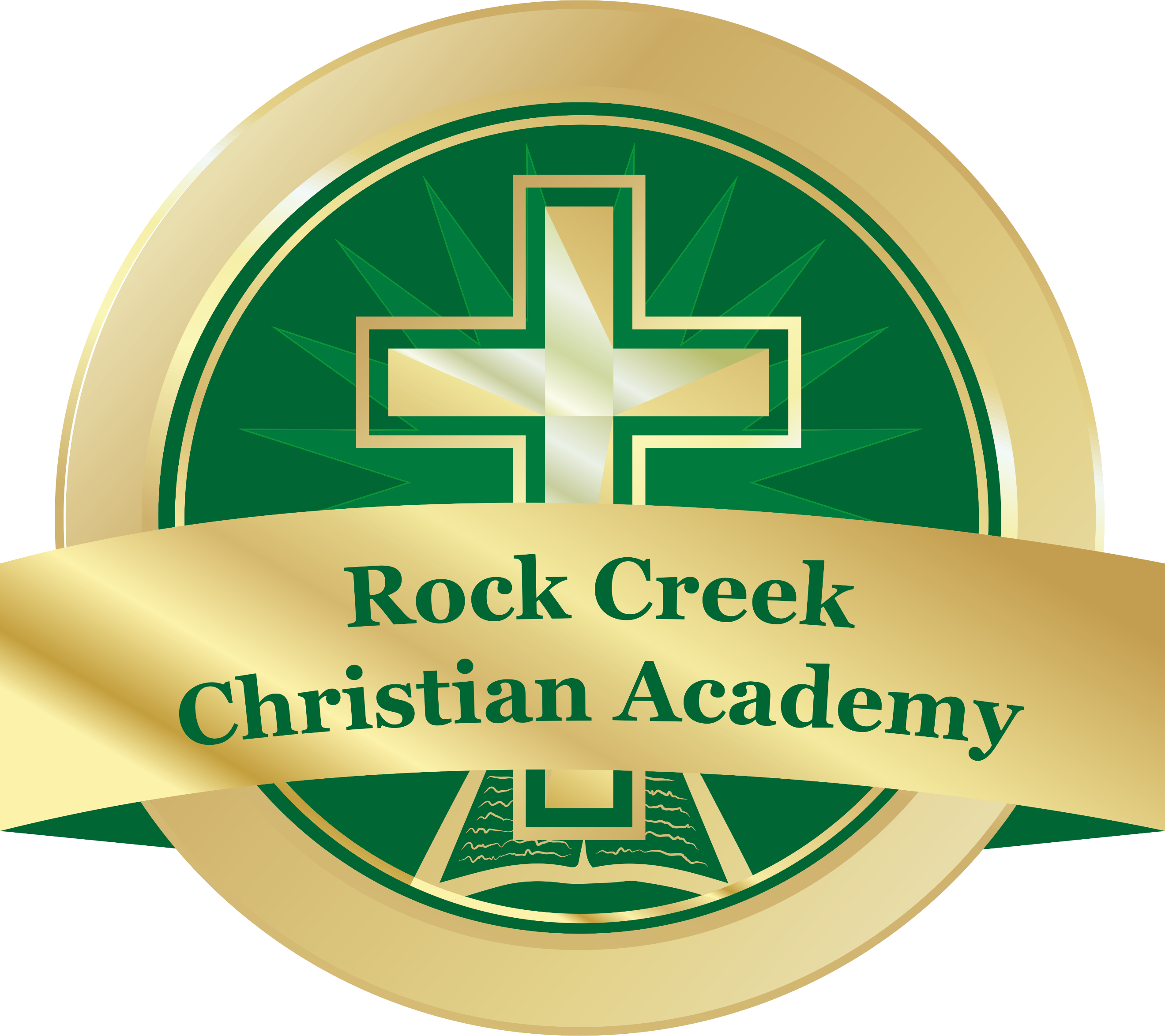 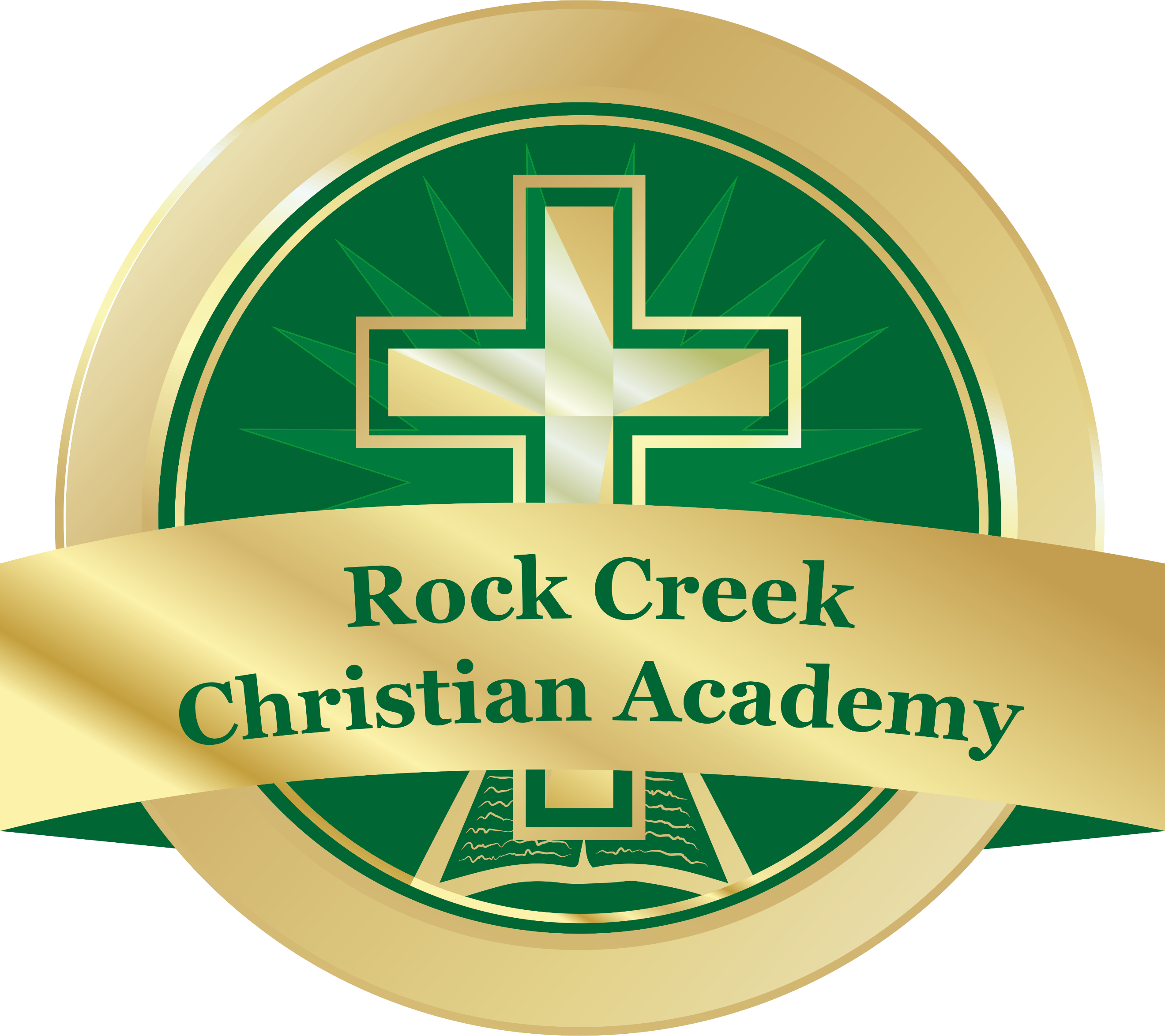 ROCK CREEK CHRISTIAN ACADEMY: 2019-2020K4 School Supply ListPocket Folders (2)Large Glue Sticks - the purple type (2)Crayola Crayon (2 Boxes of 8)#2 Pencil (2 packs)Painting Smock or Large T-shirtPlastic Pencil BoxSafety Scissors (Round tip)Play Dough (1 set)BackpackUniform change of clothes (In a plastic bag with name)Sheet, small blanket and small pillow (with a storage container)Kleenex (4 boxes)Wipes-facial/hands (2 packs)Clorox wipes (4 containers)Hand soap (2 bottles)Hand sanitizer (2 bottles)Lysol spray (2 cans)